Broj:09-36-1-1273/24Konjic 07.03.2024.godineNa osnovu člana 15. Zakona o načelima lokalne samouprave u FBiH („Službene novine FBiH“ broj: 49/06 i 51/09) i  člana 38 Statuta Grada Konjica („Službeni glasnik Grada Konjica“ broj:10/22) Gradonačelnik Grada Konjica  r a s p i s u j eJAVNI  KONKURSza nagradnu kompoziciju o Konjicu pod nazivom "Pjesmom te čuvam"Član 1.Javni konkurs za nagradnu kompoziciju pokreće se sa ciljem očuvanja vrijednosti i ljubavi prema gradu i zavičaju bogate historije,  prirodnih i kulturnih vrijednosti. Član 2.Utemeljitelj i vlasnik nagradne kompozicije je Grad Konjic. Član 3.Trajni vlasnik autorskih prava na pobjedničku kompoziciju je Grad Konjic. Sve naknadne izmjene nagrađene kompozicije moguće su uz pismenu  saglasnost vlasnika nagrađene kompozicije. Član 4.Pravo učešća na Javnom konkursu imaju svi zainteresovani autori sa područja Bosne i Hercegovine  i dijaspore.Član 5.Ocjenjivanje pristiglih radova vršit će stručni žiri od pet članova formiran za potrebe realizacije konkursa.  	Član 6.  Propozicije konkursa:- Kompozicija ne smije biti javno izvođena i objavljivana- Maksimalno trajanje kompozicije je četiri (4) minuta- Tekst treba biti pisan na jezicima naroda Bosne i Hercegovine
- Autori mogu poslati više radovaČlan 7.Autori na Javni konkurs treba da dostave:- Prijavni obrazac- Izjavu- Demo-snimak kompozicije sa postavljenim aranžmanom- Primjerak teksta (Times New Roman, 11 pt.)Prijavni obrazac  i Izjava se mogu preuzeti sa zvanične web stranice Grada Konjica www.konjic.ba. ili na Info pultu  Grada.Član 8.	Nagrada za najbolju kompoziciju, koju odabere stručni žiri je finansiranje profesionalne obrade, pripreme i snimanja spota. 	Prava i obaveze  između Grad Konjica   i nagrađenog  autora bit će regulisane  posebnim ugovorom.Član 9.Autori svoje radove prema utvrđenim propozicijama iz člana 6. mogu slati na adresu Grad KonjicKomisija za odabir najbolje kompozicije o Konjicuul. Maršala Tita 62. 88400 KonjicSa naznakom: Za nagradnu kompoziciju “Pjesmom te čuvam“  -  „NE OTVARATI“.Član 10.Konkurs će biti objavljen na oglasnoj tabli Grada Konjica, RTV Konjic i  zvaničnoj web stranici Grada Konjica www.konjic.ba.Član 11. Konkurs ostaje otvoren do 01.05.2024.godine.                                                                                                     GRADONAČELNIK 	                                     				                      Osman Ćatić s.r.PRIJAVA   KOMPOZICIJE NASLOV: ______________________________________________ Trajanje: __________ KOMPOZITOR Ime i prezime: _________________________________________ Država: ____________________________E-mail:__________________________________ Broj telefona: ________________________ TEKSTOPISAC Ime i prezime: _________________________________________ Država: _________________________E-mail: ____________________________________ Broj telefona: ________________________ PRODUCENT / ARANŽER Ime i prezime: _________________________________________ Država: _________________________E-mail: ____________________________________ Broj telefona: _________________________IZJAVAPotpisivanjem ove izjave potvrđujemo vjerodostojnost podataka navedih u prijavi,potvrđujemo da navedena kompozicija nije javno izvođena i objavljivana i prihvatamopravila i uslove  Javnog konkursa za nagradnu kompoziciju. Potpisi autora / koautora:Kompozitor:_______________________Tekstopisac:________________________Producent/Aranžer:__________________Bosna i HercegovinaFederacija Bosne i HercegovineHercegovačko – neretvanski kantonGrad KonjicGRADONAČELNIK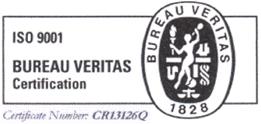 